【ぜひ拡散お願いします】革新都政をつくる会・三多摩連絡会です（１）　1月24日以下の集会が行われます。7月7日投票の都知事選にむけてスタートを切る重要な集会です。ぜひ各団体各地域で広く呼びかけ、参加を組織してください。 (2)　チラシを添付します。増し刷りして活用してください。【集会内容】どうする東京　変えよう都政！　2024 キックオフひろげよう市民と野党の共闘 ＊主催　2024年東京都知事選挙を市民と野党の共闘でたたかう都民集会実行委員会　FAX：０３-３９４３-６５３３　email：info@yobikakeninkaigi.tokyo　小池都政が誕生して7年半が経ちました。果たしてこの7年半の間に、都民の暮らしは改善されたのでしょうか。東京のまちは住みやすく、地球に優しい都市に変わったのでしょうか 。都政が「都民の声が届く」身近な自治体に生まれかわったでしょうか。　その答えをみなさんと考えていきたいと思います 。◆日時：2024/1/24（水）　開場◆18：30　開会◆19：00◆会場：なかのZERO大ホール　（JR中野駅南口 徒歩8分）◆内容：　〇連帯挨拶　宇都宮健児　2020年東京都知事選候補者　〇小池都政を変える市民・リレートーク　　爆発させよう都民の怒り　　「都政の主人公は私」各分野で活動する団体・個人からのアピール　〇東京の野党各党の決意表明　　立憲民主党・日本共産党・社民党・新社会党・緑の党・生活者ネット　　＊れいわ新選組（要請中）　〇行動提起 !　（参加費無料）　＊会場での手話通訳あり　当日はオンライン【ZOOMウェビナー】で配信 　ミーティング　ID：833　9792　7574　パスコードを設定する：0124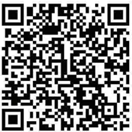 